ОПРОСНЫЙ ЛИСТУЗЕЛ ПОДКЛЮЧЕНИЯ ПОЖАРНОЙ ТЕХНИКИ (УПТ) ТУ 28.99.39-016-78148123-2020Сертификат соответствия POCC RU.HP15.H02486ЗАКАЗЧИК____________________________________________________             Количество, шт.:___Заполняется (утверждается) ЗаказчикомЗаказчик_______________________________________________________(должность, ФИО)Поставщик_____________________________________________________(должность, ФИО)1. Диаметр присоединения к магистрали, мм.1. Диаметр присоединения к магистрали, мм.1. Диаметр присоединения к магистрали, мм.1. Диаметр присоединения к магистрали, мм.1. Диаметр присоединения к магистрали, мм.1. Диаметр присоединения к магистрали, мм.1. Диаметр присоединения к магистрали, мм.1. Диаметр присоединения к магистрали, мм.1. Диаметр присоединения к магистрали, мм.1. Диаметр присоединения к магистрали, мм.1. Диаметр присоединения к магистрали, мм.1. Диаметр присоединения к магистрали, мм. 80    100    100    150  150  200    200    200    250  250  250  3002. Вариант исполнения УПТ2. Вариант исполнения УПТ2. Вариант исполнения УПТ2. Вариант исполнения УПТ2. Вариант исполнения УПТ2. Вариант исполнения УПТ2. Вариант исполнения УПТ2. Вариант исполнения УПТ2. Вариант исполнения УПТ2. Вариант исполнения УПТ2. Вариант исполнения УПТ2. Вариант исполнения УПТ Исполнение 1(присоединительный фланец сзади распределительного коллектора) Исполнение 1(присоединительный фланец сзади распределительного коллектора) Исполнение 1(присоединительный фланец сзади распределительного коллектора) Исполнение 2(присоединительный фланец сверху распределительного коллектора) Исполнение 2(присоединительный фланец сверху распределительного коллектора) Исполнение 2(присоединительный фланец сверху распределительного коллектора) Исполнение 2(присоединительный фланец сверху распределительного коллектора) Исполнение 2(присоединительный фланец сверху распределительного коллектора) Исполнение 3(присоединительный фланец снизу распределительного коллектора) Исполнение 3(присоединительный фланец снизу распределительного коллектора) Исполнение 3(присоединительный фланец снизу распределительного коллектора) Исполнение 3(присоединительный фланец снизу распределительного коллектора)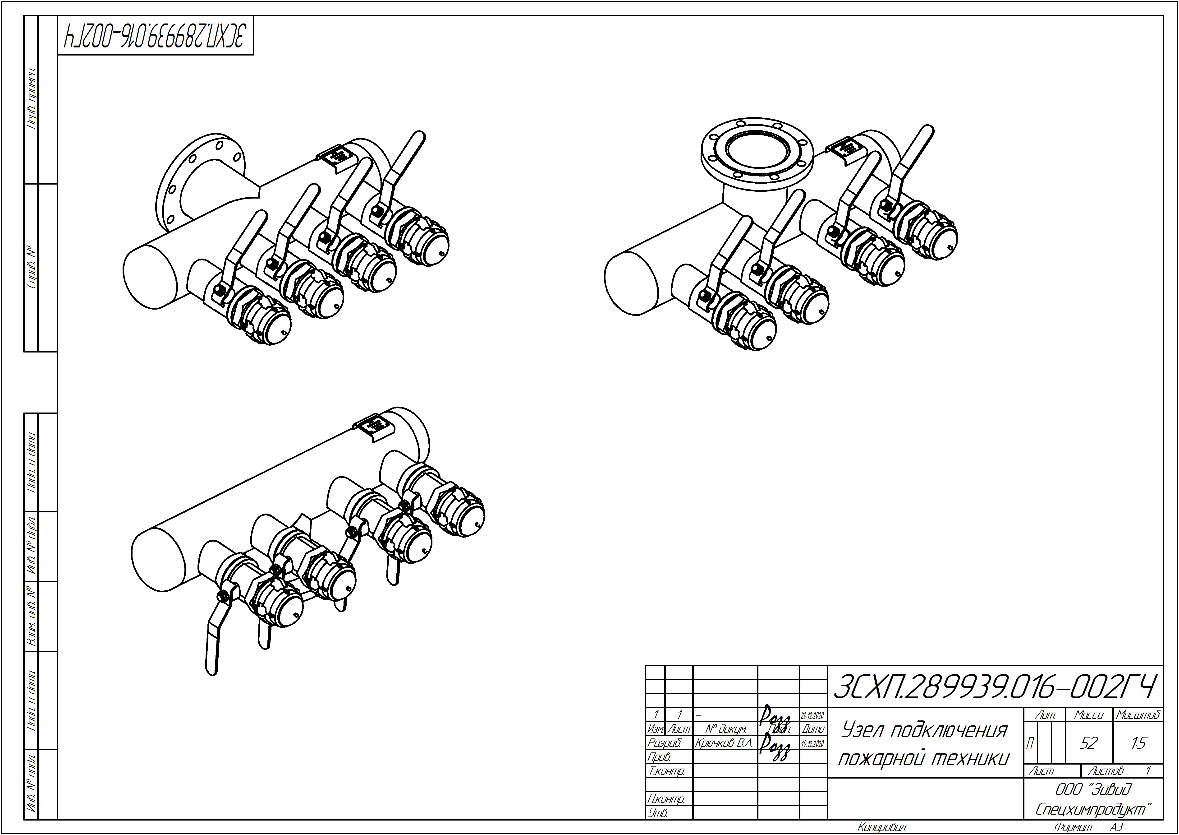 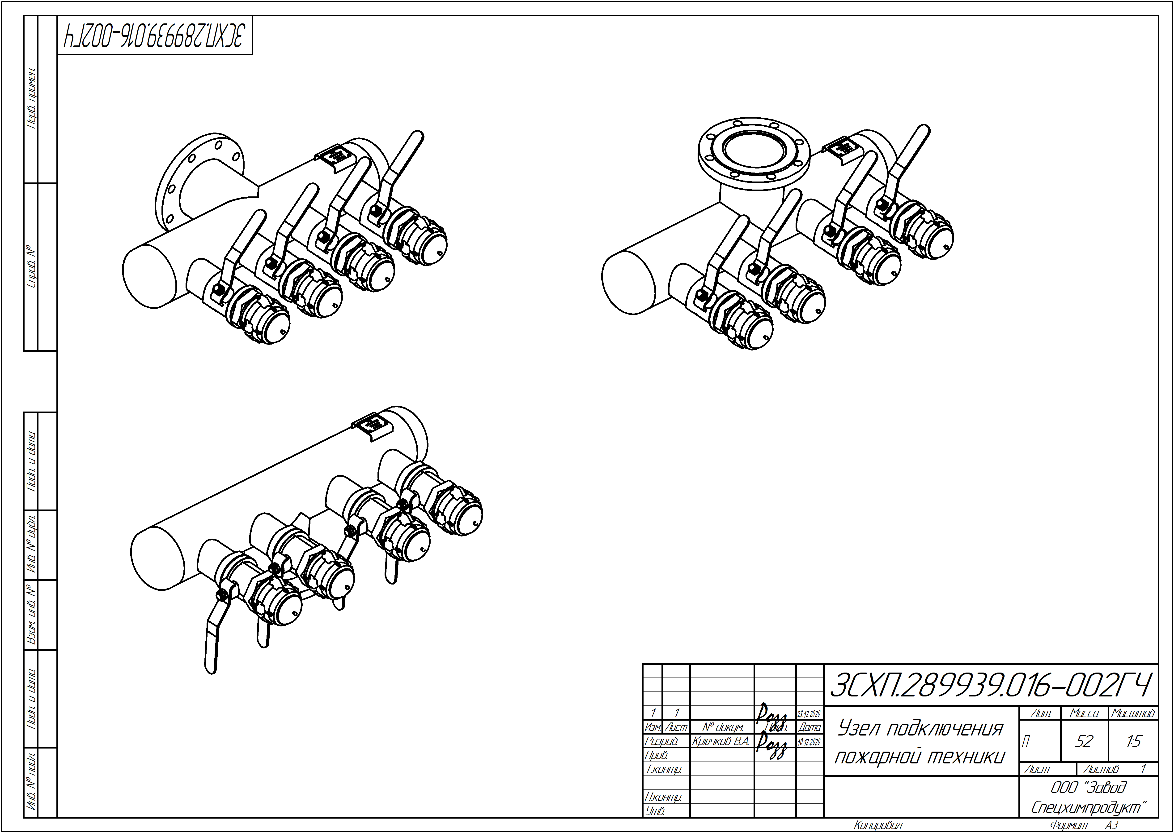 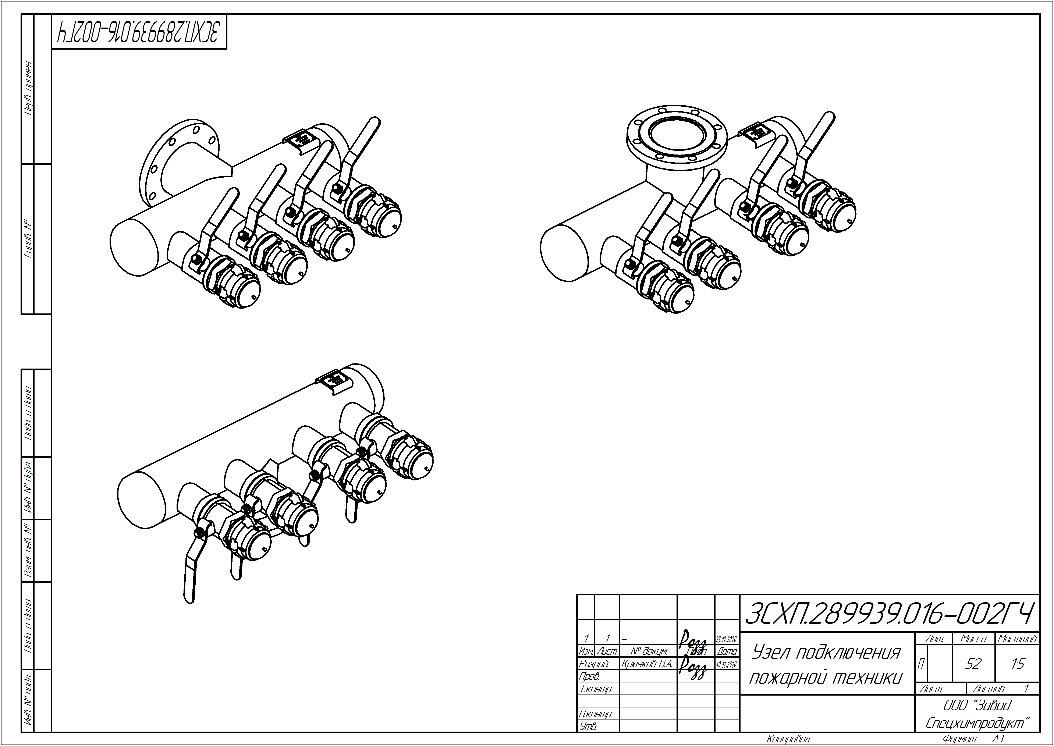 3. Количество входов подключения пожарных устройств, шт.3. Количество входов подключения пожарных устройств, шт.3. Количество входов подключения пожарных устройств, шт.3. Количество входов подключения пожарных устройств, шт.3. Количество входов подключения пожарных устройств, шт.3. Количество входов подключения пожарных устройств, шт.3. Количество входов подключения пожарных устройств, шт.3. Количество входов подключения пожарных устройств, шт.3. Количество входов подключения пожарных устройств, шт.3. Количество входов подключения пожарных устройств, шт.3. Количество входов подключения пожарных устройств, шт.3. Количество входов подключения пожарных устройств, шт. 2 2 2 4 4 4 4 4 5 5 5 5 6 6 6 8 8 8 8 8 Другое____ Другое____ Другое____ Другое____4. Тип пожарного соединения4. Тип пожарного соединения4. Тип пожарного соединения4. Тип пожарного соединения4. Тип пожарного соединения4. Тип пожарного соединения4. Тип пожарного соединения4. Тип пожарного соединения4. Тип пожарного соединения4. Тип пожарного соединения4. Тип пожарного соединения4. Тип пожарного соединения ГМ(ГЦ)-50 ГМ(ГЦ)-50 ГМ(ГЦ)-80 ГМ(ГЦ)-80 ГМ(ГЦ)-80 ГМ(ГЦ)-80 ГМ(ГЦ)-80 ГМ(ГЦ)-80 ГМ(ГЦ)-80 ГМ(ГЦ)-150 ГМ(ГЦ)-150 ГМ(ГЦ)-1505. Материальное исполнение корпуса5. Материальное исполнение корпуса5. Материальное исполнение корпуса5. Материальное исполнение корпуса5. Материальное исполнение корпуса5. Материальное исполнение корпуса5. Материальное исполнение корпуса5. Материальное исполнение корпуса5. Материальное исполнение корпуса5. Материальное исполнение корпуса5. Материальное исполнение корпуса5. Материальное исполнение корпуса Ст.20 ГОСТ 1050-2013 Ст.20 ГОСТ 1050-2013 09Г2С ГОСТ 19281-2014 09Г2С ГОСТ 19281-2014 09Г2С ГОСТ 19281-2014 09Г2С ГОСТ 19281-2014 09Г2С ГОСТ 19281-2014 09Г2С ГОСТ 19281-2014 09Г2С ГОСТ 19281-2014 12Х18Н10Т ГОСТ 5632-2014 12Х18Н10Т ГОСТ 5632-2014 12Х18Н10Т ГОСТ 5632-20146. Комплект из ответного фланца с прокладкой и крепежом6. Комплект из ответного фланца с прокладкой и крепежом6. Комплект из ответного фланца с прокладкой и крепежом6. Комплект из ответного фланца с прокладкой и крепежом6. Комплект из ответного фланца с прокладкой и крепежом6. Комплект из ответного фланца с прокладкой и крепежом6. Комплект из ответного фланца с прокладкой и крепежом6. Комплект из ответного фланца с прокладкой и крепежом6. Комплект из ответного фланца с прокладкой и крепежом6. Комплект из ответного фланца с прокладкой и крепежом6. Комплект из ответного фланца с прокладкой и крепежом6. Комплект из ответного фланца с прокладкой и крепежом Да Да Да Да Да Да Нет Нет Нет Нет Нет Нет6.1. Тип ответного фланца по ГОСТ 33259-20156.1. Тип ответного фланца по ГОСТ 33259-20156.1. Тип ответного фланца по ГОСТ 33259-20156.1. Тип ответного фланца по ГОСТ 33259-20156.1. Тип ответного фланца по ГОСТ 33259-20156.1. Тип ответного фланца по ГОСТ 33259-20156.1. Тип ответного фланца по ГОСТ 33259-20156.1. Тип ответного фланца по ГОСТ 33259-20156.1. Тип ответного фланца по ГОСТ 33259-20156.1. Тип ответного фланца по ГОСТ 33259-20156.1. Тип ответного фланца по ГОСТ 33259-20156.1. Тип ответного фланца по ГОСТ 33259-2015 Тип 01 (фланец плоский) Тип 01 (фланец плоский) Тип 01 (фланец плоский) Тип 01 (фланец плоский) Тип 01 (фланец плоский) Тип 01 (фланец плоский) Тип 01 (фланец плоский)Тип 11 (Фланец воротниковый)Тип 11 (Фланец воротниковый)Тип 11 (Фланец воротниковый)Тип 11 (Фланец воротниковый)Тип 11 (Фланец воротниковый)6.2. Материал ответного фланца6.2. Материал ответного фланца6.2. Материал ответного фланца6.2. Материал ответного фланца6.2. Материал ответного фланца6.2. Материал ответного фланца6.2. Материал ответного фланца6.2. Материал ответного фланца6.2. Материал ответного фланца6.2. Материал ответного фланца6.2. Материал ответного фланца6.2. Материал ответного фланца Ст3сп ГОСТ 1050-2013 Ст3сп ГОСТ 1050-2013 Ст3сп ГОСТ 1050-2013 Ст3сп ГОСТ 1050-2013 Ст.20 ГОСТ 1050-2013 Ст.20 ГОСТ 1050-2013 Ст.20 ГОСТ 1050-2013 Ст.20 ГОСТ 1050-2013 Ст.20 ГОСТ 1050-2013 Ст.20 ГОСТ 1050-2013 09Г2С ГОСТ 19281-2014 09Г2С ГОСТ 19281-2014 12Х18Н10Т ГОСТ 5632-2014 12Х18Н10Т ГОСТ 5632-2014 12Х18Н10Т ГОСТ 5632-2014 12Х18Н10Т ГОСТ 5632-2014 Другое_____________________________________ Другое_____________________________________ Другое_____________________________________ Другое_____________________________________ Другое_____________________________________ Другое_____________________________________ Другое_____________________________________ Другое_____________________________________7. Дополнительная информация по заказу:7. Дополнительная информация по заказу:7. Дополнительная информация по заказу:7. Дополнительная информация по заказу:7. Дополнительная информация по заказу:7. Дополнительная информация по заказу:7. Дополнительная информация по заказу:7. Дополнительная информация по заказу:7. Дополнительная информация по заказу:7. Дополнительная информация по заказу:7. Дополнительная информация по заказу:7. Дополнительная информация по заказу: